Национальная стратегия действий в интересах женщин на 2017-2022 годы1. Общая информация об отраслевом документе стратегического планирования Российской Федерации по вопросам, находящимся в ведении Правительства Российской Федерации (далее – отраслевой документ стратегического планирования)2. Аналитическая справка о реализации отраслевого документа стратегического планирования1 Дается оценка достаточности и эффективности регулирующих соответствующую сферу
или отрасль экономики нормативных правовых актов и международных соглашений. В отношении мер, оказавших значимое положительное влияние на сферу или отрасль экономики в целом, приводится описание их влияния.При выявлении мер, оказавших значимое отрицательное влияние на сферу или отрасль экономики в целом, приводится описание этого влияния, при этом в пункте 3.2 настоящей формы указываются предложения по его предотвращению в дальнейшем. 3. Анализ факторов, повлиявших на ход реализации отраслевого документа стратегического планирования4. Предложения о необходимости корректировки отраслевого документа стратегического планированияСтратегия не требует корректировки2 Указываются факторы, последствия которых окажут негативное или позитивное влияние
на сферу или отрасль экономики, с характеристикой их влияния. В качестве характеристики влияния фактора указывается «негативное/позитивное».5. Сведения о достижении целевых значений показателей за отчетный период Целевых показателей в Стратегии не содержится.3  Каждый показатель указывается в отдельной строке.4 При наличии утвержденного планового значения показателя на отчетный год в отраслевом документе стратегического планирования.5 Заполняется в соответствии с динамикой относительно предыдущего года (с точки зрения достижения целевого значения показателя): улучшение ситуации в отрасли по сравнению с предыдущим годом;ситуация не изменилась; ухудшение ситуации по сравнению с предыдущим годом.6. Данные об использованных бюджетных ассигнованиях на реализацию мероприятий государственных программ Российской Федерации, обеспечивающих реализацию отраслевого документа стратегического планированияРесурсное обеспечение реализации Стратегии осуществляется в рамках мероприятий, предусмотренных государственными программами Российской Федерации в сферах здравоохранения,  образования, развития экономики и промышленности, содействия занятости населения, социальной поддержки граждан, социальной защиты инвалидов, физической культуры и спорта, информационных технологий, культуры и туризма, обеспечения общественного порядка.6 Указываются все госпрограммы, механизмы которых используются для реализации отраслевого документа стратегического планирования. В случае, когда госпрограмма полностью направлена на реализацию отраслевого документа стратегического планирования, разбивка на подпрограммы/ФЦП не требуется. При этом в столбце 3 указывается общий объем средств федерального бюджета в рамках госпрограммы.В случае, когда на реализацию отраслевого документа стратегического планирования направлены только отдельные подпрограммы/ФЦП или отдельные основные мероприятия госпрограммы/мероприятия ФЦП, в столбце 3 приводится соответствующий объем бюджетных ассигнований. 7. Данные об объемах привлеченного внебюджетного финансирования,в том числе на принципах государственно-частного партнерства, в рамках реализации отраслевого документа стратегического планирования7 В качестве источника информации может быть использована информация официальных статистических ведомств Российской Федерации, ведомственная статистика либо иная статистическая информация с указанием источника информации. 8 К внебюджетным инвестициям относятся: собственные средства, кредиты банков, заемные средства других организаций, иностранные инвестиции, средства внебюджетных фондов, средства организаций и населения, средства вышестоящих организаций, средства от выпуска корпоративных облигаций, средства от эмиссий акций, направленные на развитие соответствующей сферы или отрасли экономики.№ п/пСодержание раздела1.1Наименование отраслевого документа стратегического планирования:Национальная стратегия действий в интересах женщин на 2017-2022 годы1Н                                                                                                                  (указывается наименование)1.2Реквизиты акта, которым утвержден отраслевой документ стратегического планирования:Распоряжение Правительства Российской Федерации от 8 марта 2017 г. № 410-р(указываются полное название, номер и дата акта)1.3Федеральный орган исполнительной власти (далее – разработчик):1 Министерство труда и социальной защиты Российской Федерации (Минтруд России)11(указываются полное и краткое наименования)1.4Федеральные органы исполнительной власти – соисполнители:Министерство здравоохранения Российской Федерации (Минздрав России),Министерство экономического развития Российской Федерации (Минэкономразвития России),Министерство юстиции Российской Федерации (Минюст России),Федеральное агентство по печати и массовым коммуникациям (Роспечать),Министерство культуры  Российской Федерации (Минкультуры России),Министерство внутренних дел Российской Федерации (МВД России), Министерство образования и науки Российской Федерации (Минобрнауки России),Федеральная служба государственной статистики (Росстат),Ф(Министерство связи и массовых коммуникаций Российской Федерации (Минкомсвязь России),Министерство спорта Российской Федерации (Минспорт России),Министерство финансов Российской Федерации (Минфин России),Федеральная служба исполнения наказаний (ФСИН России)(указываются полное и краткое наименования)1.5Отчетный год, за который представляется доклад о реализации отраслевого документа стратегического планирования: -2018№ п/пСодержание раздела2.1Описание динамики показателей отраслевого документа стратегического планирования, отраженных в пункте 5 настоящей формы: Стратегия реализуется в два этапа. В 2018 г. – реализация Плана мероприятий по реализации Стратегии, включающего комплекс мероприятий, направленных на реализацию основных задач государственной политики по улучшению положения женщин;План мероприятий на 2019-2022 годы, направленный на формирование системы мер, обеспечивающих реализацию принципа равных прав и свобод мужчины и женщины и создание равных возможностей для их реализации женщинами во всех сферах жизни, повышение экономической независимости, политической активности и возможностей самореализации женщин, а также преодоление стереотипных представлений о социальных ролях мужчины и женщины.(представляются описания изменений показателей)2.2Оценка эффективности действующих мер государственного регулирования
в описываемой сфере или отрасли экономики1:                                                  -                                                                1(указывается перечень мер с характеристикой их влияния)2.3Итоги реализации мероприятий, предусмотренных отраслевым документом стратегического планирования в отчетном году (при наличии таких мероприятий):Доклад в Правительство Российской Федерации о реализации плана мероприятий в 2018 году(представляется перечень мероприятий с указанием достигнутых результатов
«мероприятие выполнено/не выполнено/частично выполнено»)№ п/пСодержание раздела3.1Факторы, повлекшие полное или частичное неисполнение мероприятий
и (или) недостижение целевых показателей (при наличии):1                                                 -                                                                 1(указывается перечень факторов)3.2Предложения по совершенствованию мер государственного регулирования в рассматриваемой отрасли:1                                                  -                                                                1(указывается перечень мероприятий)№ п/пСодержание раздела4.1Перечень факторов, последствия которых окажут значительное влияние на сферы или отрасли экономики 2:1                                                      -                                                            1(указывается перечень факторов с характеристикой их влияния)4.2Предложения по корректировке содержания отраслевого документа стратегического планирования (при необходимости):1                                                      -                                                            1(указываются предложения по корректировке и/или уточнению)4.3Предложения по корректировке мероприятий отраслевого документа стратегического планирования (при необходимости):1                                                                                                                  1(указываются предложения по корректировке и/или уточнению)4.4Предложения по корректировке показателей отраслевого документа стратегического планирования и (или) их значений (при необходимости):1                                                                                                                  1(указываются предложения по корректировке и (или) уточнению)№ п/п Показатели отрасли/сферы3Предыдущий год Отчетный годОтчетный годХарактеристика показателя5№ п/п Показатели отрасли/сферы3Предыдущий год План4ФактХарактеристика показателя55.1Основные показатели сферы/отрасли экономики (например, выпуск и потребление товаров, работ, услуг; инвестиции; цены/тарифы на товары, работы, услуги)---5.2Динамика показателей, характеризующих место сферы/отрасли экономики России в мире (например, объемы выпуска товаров, работ, услуг в целом по миру; доля товаров, работ, услуг российского происхождения в мировом объеме)----5.3Показатели финансового состояния сферы/отрасли экономики (например, прибыль/убыток, рентабельность отрасли/сектора)----5.4Показатели, характеризующие технологическое развитие сферы/отрасли экономики (например, объем инновационных товаров, работ, услуг, их удельный вес в общем объеме товаров, работ, услуг; производительность труда; экологические показатели сферы/отрасли экономики – объемы выбросов загрязнений, объемы отходов)----№ п/пНаименование государственной программы Российской Федерации (госпрограммы), федеральной целевой программы (ФЦП) либо
их составляющих6Объем бюджетных ассигнований, выделенных
в отчетном году на реализацию отраслевого документа стратегического планирования1236.1Наименование госпрограммы:                                     -                                       1(указывается наименование)-6.1.1Наименование подпрограммы/ФЦП госпрограммы:                                     -                                       1(указывается наименование)-6.1.1.1Наименование основного мероприятия подпрограммы госпрограммы/мероприятия в рамках ФЦП:                                    -                                        1(указывается наименование)-……№ п/пНаименование направления Объем внебюджетного финансированияИсточник информации77.1Внебюджетные средства в рамках государственных программ Российской Федерации --7.2Внебюджетные средства в рамках механизма государственно-частного партнерства, в том числе в разрезе проектов, реализуемых на:--7.2.1Федеральном уровне--7.2.2Региональном уровне--7.2.3Муниципальном уровне--7.3Внебюджетные инвестиции8--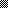 